Talentmiljøer, organisationsudvikling, regenerativ og bæredygtig ledelse. 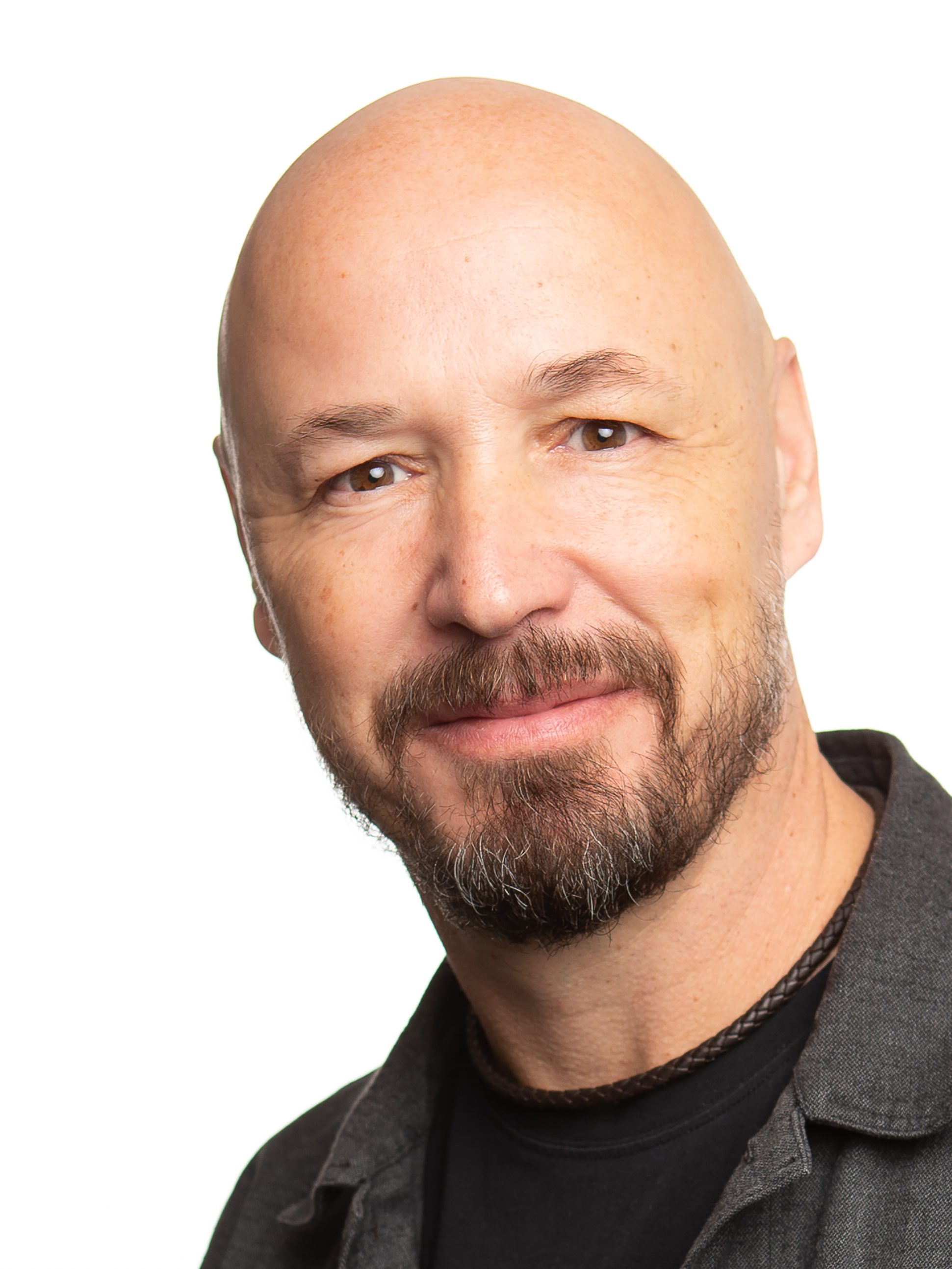 Jeg tror, at vi frem mod 2050 står foran en global og regional transformation af alle organisationer. En transformation til regenerative organiseringer, hvor frisættelse af menneskeligt potentiale i endnu højere grad kommer i højsædet.Det kræver arbejde med sig selv, ordentlighed i relationerne til verden og et opgør med tænkemåder, der måske tidligere har skabt store successer, men som ikke længere er tidsvarende. Her er mentorordninger, buddyordninger, teach-back sessioner osv. vigtige som en del af organisationens kultur. Om JakobJakob arbejder fra et systemisk, økologisk og holistisk udgangspunkt med en procesfilosofisk tilgang og forståelse af liv og mennesker. Dette teoretiske udgangspunkt ligger til grund for hans arbejde med talentmiljøer samt bæredygtighed og regenerativ ledelse.I dag er Jakob studielektor (stud. ph.d.) ved Aalborg universitet med fokus på individuel og organisatorisk talentudvikling samt udviklingen af regenerative talentmiljøer i private virksomheder og offentlige organisationer.Jakob har været med til at udvikle coachingbegrebet i Danmark og var med til at stifte European Mentoring and coaching Council (EMCC). Jakob har mere end 2000 timers coaching- og mentorerfaring og sparre med specialister, ledere, chefer og direktører i hele Danmark. Udvalgte artikler og bøger af Jakob NørlemJakob NørlemJakob NørlemMob: 0045 51705251Mail: jakobn@ikl.aau.dk LinkedIn: https://www.linkedin.com/in/jakob-nørlem-3ba6931/,  Mob: 0045 51705251Mail: jakobn@ikl.aau.dk LinkedIn: https://www.linkedin.com/in/jakob-nørlem-3ba6931/,  Mob: 0045 51705251Mail: jakobn@ikl.aau.dk LinkedIn: https://www.linkedin.com/in/jakob-nørlem-3ba6931/,  Nørlem et.al. (2006). Lederen som teamcoach – om ledelsesbaseret coaching. BørsenNørlem. J. (2009). Coachingens landskab. Hans Reitzels forlag. Nørlem et al. (2010). Coaching, magt og organisationer. Hans Reitzels forlag.Nørlem et. al. (2015). Paradokser i værdiskabelse. Dansk psykologisk forlagNørlem J. (2020) Bæredygtigt HR i et holistisk perspektiv. Dansk HRNørlem & Stegeager (2021) Bæredygtig ledelse i et systemteoretisk perspektiv. I Hersted L. Dansk Psykologisk forlag Nørlem & Stegeager (2022). Emergent Properties of an Art Talent Environment: An Empirical Study of Young Artists’ Experiences Within a Talent Development Program        The International Journal for Talent Development and Creativity (IJTDC) Nørlem & Struck (2022) Almanak for regenerative begreber. Bog. Forlaget Praksiz. Nørlem J. (2023). Resonant ledelse mellem rationalitet og magi i et accelererende samfund. Antologi: Samfundslitteratur. (Kapitel indsendt) Andersen, Larsen & Nørlem (2023). Hvordan skaber man bæredygtige teams? Regenerativ ledelse som løftestang til psykologisk tryghed. Antologi Dafolo (Kapitel indsendt) Andersen, Larsen & Nørlem (2023). Temporality in organizational change from a living systems theory change perspective.  Journal: Research and Change. Andersen, Klee & Nørlem (2023). A Process Turn in Organizational Learning (OL). Theory to Meet Contemporary Challenges: A Critical Review and New Horizons. Journal: Learning Organization. Nørlem & Stegeager (2023). Orientation towards organizing symmathesys as mean to cultivate Art Talent Environments: An Empirical Study of the role of public organizations in supporting the emergence of Talent Environments for Young Artists’. The International Journal for Talent Development and Creativity (IJTDC) (Abstract Indsendt). Projekter 2023 - Talent Vest. Kulturministeriet.  Mentorordning SDU, klinisk institut. Mentorordning AAU. Tværgående Ledelse af talentmiljøer. AAU/Rektoratet.  